Publicado en Madrid el 11/10/2019 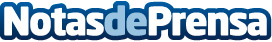 ViajerosPiratas analiza las tendencias de viajes para el 2020El 45% de los españoles ya no quiere viajar en temporada alta y planea realizar al menos dos viajes urbanos en 2020Datos de contacto:Casilda Pérez de Herrasti915416846Nota de prensa publicada en: https://www.notasdeprensa.es/viajerospirata-analiza-las-tendencias-de Categorias: Viaje Entretenimiento Turismo http://www.notasdeprensa.es